FORM A – APPLICATION FOR TABLES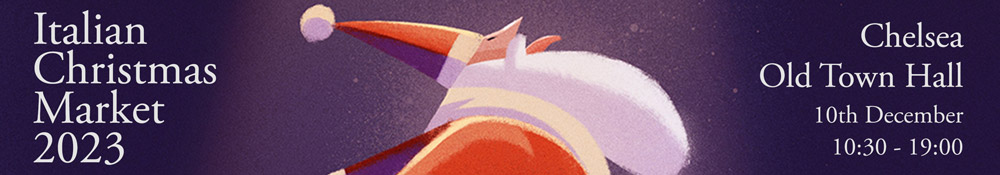 I hereby apply for the following number of tables (max. three in total) for the Italian Christmas Market (10th December 2022, Chelsea Old Town Hall), payments for the table(s) must reach at the following rate for both days:  Cost per table:   200 GBP if the booking form is submitted, and full amount settled, by the 15th of July 2023  230 GBP if the booking form is submitted after the 15th of July 2023Number of tables Company Name: 
Companies House registration number (if applicable): 
Contact Name: 
Address: City:     Post Code: 	 Country: 
Telephone - Landline:     Mobile: 					 
Web Page: 		
E-mail Address: 					Merchandise/Service description: I need to have access to an electrical socket:     Yes      No PLEASE NOTE: All tables need to be kept neat and orderly at all times; boxes/packaging material         must be hidden under the tables.If you do not own a payment terminal for POS transactions, we can provide you with a list of companies you can rent it from for the whole duration of the event.
All vendors are invited to allow card payments.If your business is based in Italy, you must comply with the new post-Brexit regulations in terms of visa, VAT and customs. Please do contact us if you need more information.Information on how to pay for your table(s) will be sent in a separate form.In order to secure your booking, we need to receive this application form, signed, by 10th November 2023. 
Please return it to bazaar@ilcircolo.org.ukYour application will be considered accepted once you have received the payment form.

THE VENDOR AGREES AS FOLLOWS: 	The VENDOR shall be solely responsible for any merchandise, equipment and belongings which are brought to the Bazaar. 
Il Circolo shall not be liable for any loss, damage, costs, expenses or other claims howsoever caused which may be brought against or incurred by the VENDOR which arise out of or in connection with the VENDOR’s attendance at the Bazaar. 	The VENDOR understands that once paid, the cost of the table/s is not refundable.
In case the event is cancelled, the payment will be returned in full.	By entering the Chelsea Town Hall, the VENDOR agrees to comply with the venue’s regulations and with applicable laws.	The VENDOR consents to the processing of their data in order to finalise their application and participation to the event and allows Il Circolo to promote their presence in the event.	The VENDOR confirms they have been provided with and have read and understood the Privacy Policy of Il Circolo - Italian Cultural Association.Date 	Name of the Vendor 	Vendor’s Signature  	